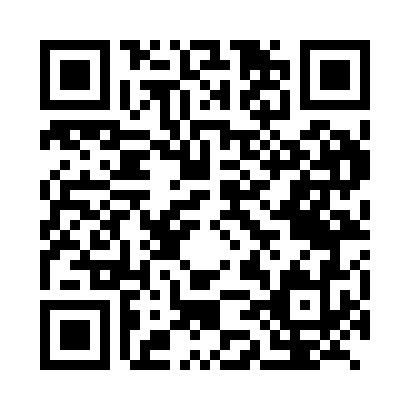 Prayer times for Aubeville, CongoWed 1 May 2024 - Fri 31 May 2024High Latitude Method: NonePrayer Calculation Method: Muslim World LeagueAsar Calculation Method: ShafiPrayer times provided by https://www.salahtimes.comDateDayFajrSunriseDhuhrAsrMaghribIsha1Wed4:536:0412:033:246:027:092Thu4:536:0412:033:246:017:093Fri4:536:0412:033:246:017:094Sat4:536:0412:033:246:017:085Sun4:526:0412:023:256:017:086Mon4:526:0412:023:256:017:087Tue4:526:0412:023:256:017:088Wed4:526:0412:023:256:007:089Thu4:526:0412:023:256:007:0810Fri4:526:0412:023:256:007:0811Sat4:526:0412:023:256:007:0812Sun4:526:0412:023:256:007:0813Mon4:526:0412:023:256:007:0814Tue4:526:0412:023:256:007:0815Wed4:526:0512:023:256:007:0816Thu4:526:0512:023:256:007:0817Fri4:526:0512:023:256:007:0818Sat4:526:0512:023:256:007:0819Sun4:526:0512:023:256:007:0920Mon4:526:0512:023:256:007:0921Tue4:526:0512:023:266:007:0922Wed4:526:0512:033:266:007:0923Thu4:526:0512:033:266:007:0924Fri4:526:0612:033:266:007:0925Sat4:526:0612:033:266:007:0926Sun4:526:0612:033:266:007:0927Mon4:526:0612:033:266:007:0928Tue4:526:0612:033:266:007:1029Wed4:536:0612:033:276:007:1030Thu4:536:0712:033:276:007:1031Fri4:536:0712:043:276:007:10